                                                 1.pielikumsProjektu iesniegumu atlases nolikumam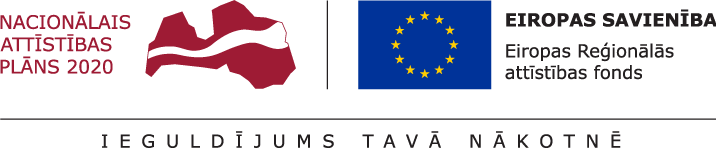 *Aizpilda CFLA* Projekta darbībām jāsakrīt ar projekta īstenošanas laika grafikā (1.pielikums) norādīto. Jānorāda visas projekta ietvaros atbalstāmās darbības – gan tās, kas veiktas pirms projekta iesnieguma apstiprināšanas, gan tās, ko plānots veikt pēc projekta iesnieguma apstiprināšanas.*SIR - specifiskais iznākuma rādītājs, kuram plānoto vērtību nenorāda, taču projekta iesniedzējs nodrošina šo rādītāju datu uzkrāšanu.* Projekta īstenošanas ilgumam jāsakrīt ar projekta īstenošanas laika grafikā (1.pielikums) norādīto periodu pēc līguma noslēgšanasEs, apakšā parakstījies (-usies), __________________________,vārds, uzvārds				Projekta iesniedzēja ___________________________________,               projekta iesniedzēja nosaukums				atbildīgā amatpersona, _________________________________,              amata nosaukumsapliecinu, ka projekta iesnieguma iesniegšanas brīdī,projekta iesniedzējs neatbilst nevienam no Eiropas Savienības struktūrfondu un Kohēzijas fonda 2014.-2020.gada plānošanas perioda vadības likuma 23.pantā pirmajā daļā minētajiem projektu iesniedzēju izslēgšanas noteikumiem;projekta iesniedzēja rīcībā ir pietiekami un stabili finanšu resursi (nav attiecināms uz valsts budžeta iestādēm);projekta iesniegumā un tā pielikumos sniegtās ziņas atbilst patiesībai un projekta īstenošanai pieprasītais Eiropas Reģionālā attīstības fonda līdzfinansējums tiks izmantots saskaņā ar projekta iesniegumā noteikto;nav zināmu iemeslu, kādēļ šis projekts nevarētu tikt īstenots vai varētu tikt aizkavēta tā īstenošana, un apstiprinu, ka projektā noteiktās saistības iespējams veikt normatīvajos aktos par attiecīgās Eiropas Reģionālā attīstības fonda specifiskā atbalsta mērķa vai tā pasākuma īstenošanu noteiktajos termiņos;Apzinos, ka projektu var neapstiprināt līdzfinansēšanai no Eiropas Reģionālā attīstības fonda, ja projekta iesniegums, ieskaitot šo sadaļu, nav pilnībā un kvalitatīvi aizpildīts, kā arī, ja normatīvajos aktos par attiecīgā Eiropas Reģionālās attīstības fonda specifiskā atbalsta mērķa vai tā pasākuma īstenošanu plānotais Eiropas Reģionālā attīstības fonda finansējums (kārtējam gadam/plānošanas periodam) projekta apstiprināšanas brīdī ir izlietots.Apzinos, ka nepatiesas apliecinājumā sniegtās informācijas gadījumā administratīva rakstura sankcijas var tikt uzsāktas gan pret mani, gan arī pret minēto juridisko personu – projekta iesniedzēju.Apzinos, ka projekta izmaksu pieauguma gadījumā projekta iesniedzējs sedz visas izmaksas, kas var rasties izmaksu svārstību rezultātā.Apliecinu, ka esmu iepazinies (-usies), ar attiecīgā Eiropas Reģionālā attīstības fonda specifikā atbalsta mērķa vai tā pasākuma nosacījumiem un atlases nolikumā noteiktajām prasībām.Piekrītu projekta iesniegumā norādīto datu apstrādei Kohēzijas politikas fondu vadības informācijas sistēmā 2014.-2020.gadam un to nodošanai citām valsts informācijas sistēmām.Apliecinu, ka projekta iesniegumam pievienotās kopijas atbilst manā rīcībā esošiem dokumentu oriģināliem un projekta iesnieguma kopijas un elektroniskā versija atbilst iesniegtā projekta iesnieguma oriģinālam.Apzinos, ka projekts būs jāīsteno saskaņā ar projekta iesniegumā paredzētajām darbībām un rezultāti uzturēti atbilstoši projekta iesniegumā minētajam.Paraksts*: Datums: dd/mm/gggg* gadījumā, ja projekta iesnieguma veidlapa tiek iesniegta Kohēzijas politikas fondu vadības informācijas sistēmā 2014.- 2020.gadam vai ar e-parakstu, paraksta sadaļa nav aizpildāmaEiropas Reģionālā attīstības fonda projekta iesniegumsProjekta nosaukums:Specifiskā atbalsta mērķa/ pasākuma atlases kārtas numurs un nosaukums: 1.1.1. specifiskā atbalsta mērķa “Palielināt Latvijas zinātnisko institūciju pētniecisko un inovatīvo kapacitāti un spēju piesaistīt ārējo finansējumu, ieguldot cilvēkresursos un infrastruktūrā” 1.1.1.2. pasākuma “Pēcdoktorantūras pētniecības atbalsts” 1.1.1. specifiskā atbalsta mērķa “Palielināt Latvijas zinātnisko institūciju pētniecisko un inovatīvo kapacitāti un spēju piesaistīt ārējo finansējumu, ieguldot cilvēkresursos un infrastruktūrā” 1.1.1.2. pasākuma “Pēcdoktorantūras pētniecības atbalsts” 1.1.1. specifiskā atbalsta mērķa “Palielināt Latvijas zinātnisko institūciju pētniecisko un inovatīvo kapacitāti un spēju piesaistīt ārējo finansējumu, ieguldot cilvēkresursos un infrastruktūrā” 1.1.1.2. pasākuma “Pēcdoktorantūras pētniecības atbalsts” Projekta iesniedzējs: Reģistrācijas numurs/ Nodokļu maksātāja reģistrācijas numurs: Projekta iesniedzēja veids: Projekta iesniedzēja tips (saskaņā ar regulas 651/2014 1.pielikumu):Valsts budžeta finansēta institūcijaProjekta iesniedzēja klasifikācija atbilstoši Vispārējās ekonomiskās darbības klasifikācijai NACE:NACE kodsEkonomiskās darbības nosaukumsEkonomiskās darbības nosaukumsProjekta iesniedzēja klasifikācija atbilstoši Vispārējās ekonomiskās darbības klasifikācijai NACE:Juridiskā adrese:Iela, mājas nosaukums, Nr./dzīvokļa Nr.:Iela, mājas nosaukums, Nr./dzīvokļa Nr.:Iela, mājas nosaukums, Nr./dzīvokļa Nr.:Juridiskā adrese:Republikas pilsētaNovadsNovada pilsēta vai pagastsJuridiskā adrese:Pasta indekssPasta indekssPasta indekssJuridiskā adrese:E-pastsE-pastsE-pastsJuridiskā adrese:Tīmekļa vietneTīmekļa vietneTīmekļa vietneKontaktinformācija: Kontaktpersonas Vārds, UzvārdsKontaktpersonas Vārds, UzvārdsKontaktpersonas Vārds, UzvārdsKontaktinformācija: Ieņemamais amatsIeņemamais amatsIeņemamais amatsKontaktinformācija: TālrunisTālrunisTālrunisKontaktinformācija: E-pastsE-pastsE-pastsKorespondences adrese:(aizpilda, ja atšķiras no juridiskās adreses)Iela, mājas nosaukums, Nr./dzīvokļa Nr.Iela, mājas nosaukums, Nr./dzīvokļa Nr.Iela, mājas nosaukums, Nr./dzīvokļa Nr.Korespondences adrese:(aizpilda, ja atšķiras no juridiskās adreses)Republikas pilsētaNovadsNovada pilsēta vai pagastsKorespondences adrese:(aizpilda, ja atšķiras no juridiskās adreses)Pasta indekssPasta indekssPasta indekssProjekta identifikācijas Nr.*: Projekta iesniegšanas datums*:1.SADAĻA – PROJEKTA APRAKSTSProjekta kopsavilkums: projekta mērķis, galvenās darbības, ilgums, kopējās izmaksas un plānotie rezultāti (< 2000 zīmes >)(informācija pēc projekta apstiprināšanas tiks publicēta):Projekta mērķis un tā pamatojums (< 2000 zīmes >):Problēmas un risinājuma apraksts, t.sk. mērķa grupu problēmu un risinājuma apraksts (< 4000 zīmes >)Projekta mērķa grupas apraksts (<4000 zīmes >)Projekta darbības un sasniedzamie rezultāti:Projekta darbības un sasniedzamie rezultāti:Projekta darbības un sasniedzamie rezultāti:Projekta darbības un sasniedzamie rezultāti:Projekta darbības un sasniedzamie rezultāti:Projekta darbības un sasniedzamie rezultāti:N.p.k.Projekta darbība*Projekta darbības apraksts (< 2000 zīmes>)Rezultāts Rezultāts skaitliskā izteiksmēRezultāts skaitliskā izteiksmēN.p.k.Projekta darbība*Projekta darbības apraksts (< 2000 zīmes>)Rezultāts SkaitsMērvienībaProjektā sasniedzamie uzraudzības rādītāji atbilstoši normatīvajos aktos par attiecīgā Eiropas Savienības fonda specifiskā atbalsta mērķa vai pasākuma  īstenošanu norādītajiem:1.6.1. Iznākuma rādītāji:1.6.1. Iznākuma rādītāji:1.6.1. Iznākuma rādītāji:1.6.1. Iznākuma rādītāji:1.6.1. Iznākuma rādītāji:1.6.1. Iznākuma rādītāji:Nr.RādītājanosaukumsPlānotā vērtībaPlānotā vērtībaPlānotā vērtībaMērvienībaNr.RādītājanosaukumsStarpvērtības gadsstarpvērtībagala vērtībaMērvienība1.Atbalstītajās vienībās izveidoto jaunu pētnieku amata vietu skaits pilna darba laika ekvivalenta izteiksmē2018.gada 31.decembrisamata vietu skaits2.Zinātniski raksti, kuru izstrādei un publicēšanai sniegts atbalsts pētniecības pieteikumu ietvaros2018.gada 31.decembrisrakstu skaits3.Jauno produktu un tehnoloģiju skaits, kas ir komercializējami un kuru izstrādei sniegts atbalsts pētniecības pieteikuma ietvaros2018.gada 31.decembrisproduktu skaits4.Piesaistītās privātās investīcijas pētniecības pieteikuma īstenošanai 2018.gada 31.decembrisinvestīciju apjoms euro5.Komersantu skaits, kuri sadarbojas ar pētniecības institūcijām2018.gada 31.decembriskomersantu skaits6.SIR*Izstrādāts un iesniegts projekta iesniegums Eiropas Savienības pētniecības un inovāciju pamatprogrammas "Apvārsnis 2020" Marijas Sklodovskas-Kirī programmas aktivitātē "Līdzfinansējums reģionālajām, nacionālajām un starptautiskajām programmām (COFUND)", un tas novērtēts virs kvalitātes sliekšņa2018.gada 31.decembris--skaits7.SIRVismaz 70 procenti no atbalstītajiem jaunajiem pētniekiem ir iesaistīti zinātnes komunikācijas aktivitātēs2023.gada 31.decembris--procentiProjekta īstenošanas vieta:Projekta īstenošanas vieta:1. Projekta īstenošanas adrese Visa Latvija2.SADAĻA – PROJEKTA ĪSTENOŠANA2.1. Projekta īstenošanas kapacitāte2.1. Projekta īstenošanas kapacitāteVadības kapacitāte (<4000 zīmes>)Finansiālā kapacitāte(<4000 zīmes>)Īstenošanas kapacitāte(<4000 zīmes>)2.2. Projekta īstenošanas, administrēšanas un uzraudzības apraksts2.3. Projekta īstenošanas ilgums (pilnos mēnešos)*:2.4. Projekta risku izvērtējums:2.4. Projekta risku izvērtējums:2.4. Projekta risku izvērtējums:2.4. Projekta risku izvērtējums:2.4. Projekta risku izvērtējums:2.4. Projekta risku izvērtējums:N.p.k.RisksRiska aprakstsRiska ietekme(augsta, vidēja, zema)Iestāšanas varbūtība(augsta, vidēja, zema)Riska novēršanas/ mazināšanas pasākumi1.Finanšu2.Īstenošanas 3.Rezultātu un uzraudzības rādītāju sasniegšanas4.Projekta vadības5.Cits2.5. Projekta saturiskā saistība ar citiem iesniegtajiem/ īstenotajiem/ īstenošanā esošiem projektiem: 2.5. Projekta saturiskā saistība ar citiem iesniegtajiem/ īstenotajiem/ īstenošanā esošiem projektiem: 2.5. Projekta saturiskā saistība ar citiem iesniegtajiem/ īstenotajiem/ īstenošanā esošiem projektiem: 2.5. Projekta saturiskā saistība ar citiem iesniegtajiem/ īstenotajiem/ īstenošanā esošiem projektiem: 2.5. Projekta saturiskā saistība ar citiem iesniegtajiem/ īstenotajiem/ īstenošanā esošiem projektiem: 2.5. Projekta saturiskā saistība ar citiem iesniegtajiem/ īstenotajiem/ īstenošanā esošiem projektiem: 2.5. Projekta saturiskā saistība ar citiem iesniegtajiem/ īstenotajiem/ īstenošanā esošiem projektiem: 2.5. Projekta saturiskā saistība ar citiem iesniegtajiem/ īstenotajiem/ īstenošanā esošiem projektiem: 2.5. Projekta saturiskā saistība ar citiem iesniegtajiem/ īstenotajiem/ īstenošanā esošiem projektiem: N.p.k.Projekta nosaukumsProjekta numursProjekta kopsavilkums, galvenās darbībasPapildinātības/demarkācijas aprakstsProjekta kopējās izmaksas(euro)Finansējuma avots un veids (valsts/ pašvaldību budžets, ES fondi, cits)Projekta īstenošanas laiks (mm/gggg)Projekta īstenošanas laiks (mm/gggg)N.p.k.Projekta nosaukumsProjekta numursProjekta kopsavilkums, galvenās darbībasPapildinātības/demarkācijas aprakstsProjekta kopējās izmaksas(euro)Finansējuma avots un veids (valsts/ pašvaldību budžets, ES fondi, cits)Projekta uzsākšanaProjekta pabeigšana3.SADAĻA – SASKAŅA AR HORIZONTĀLAJIEM PRINCIPIEM3.1. Saskaņa ar horizontālo principu “Vienlīdzīgas iespējas” apraksts (< 4000 zīmes >)5.SADAĻA - PUBLICITĀTEProjekta informatīvie un publicitātes pasākumiProjekta informatīvie un publicitātes pasākumiProjekta informatīvie un publicitātes pasākumiProjekta informatīvie un publicitātes pasākumiPasākuma veidsPasākuma aprakstsĪstenošanas periodsSkaitsInformatīvais plakātsInformācija tīmekļa vietnē6.SADAĻA – PROJEKTA REZULTĀTU UZTURĒŠANA UN ILGTSPĒJAS NODROŠINĀŠANA6.1. Aprakstīt, kā tiks nodrošināta projektā sasniegto rezultātu uzturēšana pēc projekta pabeigšanas (< 2000 zīmes >):6.2. Aprakstīt, kā tiks nodrošināta projektā sasniegto rādītāju ilgtspēja pēc projekta pabeigšanas (< 2000 zīmes >):7.SADAĻA – VALSTS ATBALSTA JAUTĀJUMI7.1.Projekta īstenošanas veids:8.SADAĻA - APLIECINĀJUMS